CURRICULUM VITAEMALIKMALIK.368959@2freemail.com  OBJECTIVE													I seek to meet and develop on the prevailing standards in the competitive environment of Veterinary Medicine, Medical Communication and awareness. To provide my services in the Veterinary field where I work enthusiastically in a team fostering improved pet care and preventative medicine, disease control, Public Health and medical Administration, Forecasting & Data Analysis, Project Management and general health care. I offer expertise in Veterinary Research Analysis, Medical Marketing, Entrepreneur and Evaluation across a wide range of goods and services.CAREER SUMMARY												5 years’ work experience in the field of Veterinary Medicine after completing First degree as Doctor Veterinary medicine (DVM).Experienced in examining animals to know the nature of disease or the physical problem and then treat accordingly. House calls/ Ambulatory ServicesAbattoir meat hygiene Officer (Pre and post mortem inspection)Public Health Officer (Experience of working with the special community to spread the awareness among the public on the existing contagious and infectious diseases.Preventive medicine / Zoonosis.Farm visits / Consultation (Poultry and large animal farms)Proficient in conducting a variety of surgeries and medical procedures for treating sick animals.Well versed with the routine tests required to be done on the animals for detecting any disorders or diseases.Well aware with the techniques to handle the different types and species of animals. 
Strong and clear communication with the customers questions, comments and their    problems. 
WORK EXPERIENCE											 	2014 –2017			Ministry of Agriculture and Cooperatives, Lagos Nigeria.Job title: 			Veterinary officerResponsibilities:		Disease diagnosis, Examining, Managing and treating sick  AnimalsClinical practices/Call Duty Veterinary DoctorHouse calls/ Ambulatory Services          Abattoir meat hygiene Officer (Pre and post mortem inspection)  Public Health Officer Preventive medicine / ZoonosisFarm visits / Consultation (Poultry and large animal farms)Small and large animal Medicine and Surgery2012 –2014		          Ministry of Agriculture and Cooperatives, Lagos Nigeria.Job title: 			Veterinary Officer (NYSC Primary assignment).Responsibilities:		Clinic practices/Call duty doctorHouse calls and abattoir meat hygieneTreating and managing sick animalsPublic enlightenment on dangers of contagious and infectious 				DiseasesPublic health medicine	Veterinary medical diagnosticsClerking and medical administration2007-2008			Sidman Aquaworld limited, Nigeria.Job Title:			Student Industrial AttachmentResponsibilities:		Farm attendantEDUCATION/ QUALIFICATIONACADEMIC DEGREES2012 	Ahmadu Bello University, Zaria Nigeria   -------- DVM. (Doctor of Veterinary Medicine)2001	Matori Grammar school, Lagos	 Nigeria -------- WAEC (West African Examination Council)1996	Ansar ud deen College, Lagos Nigeria --------- WAEC (West African junior School Certificate)1993	Akinbaye Primary school, Lagos Nigeria  -----------  First School Leaving CertificateOTHER QUALIFICATIONS2016	Pan Atlantic University, Enterprise Development Centre, Lagos Business School (Lagos, Nigeria)           Certificate in Entrepreneur skills 2016	African Managers (Kilimani Nairobi, Kenya)		 Certificate MembershipManagement and Entrepreneurial skillsPROFFESIONAL MEMBERSHIP/ AFFILIATIONNigerian Veterinary Medical Association (National Chapter)	        Nigerian Veterinary Medical Association (|Lagos Chapter)	        Veterinary Council of Nigeria					                  KEY SKILLSRESEARCHING SKILLS:Experience in Feasibility and Medical research.Highly developed Critical and Analytical abilities.ORGANISATION AND COMMUNICATION SKILLSHigh level of organizational, team working, decisive, negotiation and time-management skills.Ability to meet targets, high sense of duty and modest organizational behaviour.Language skills – English (Excellent in Written and Communicating)INFORMATION TECHNOLOGY SKILLSComputer skills with proficiency in – MS word and PowerPoint.Excellent internet skills.LANGUAGE: English		Excellent (Speak, Read, Write)HOBBIES:                                Travelling, Learning, Aquaculture and Reading.REFERECE:			 Available on request.DECLARATION													I hereby declare that the above furnished information is true and correct to the best of my knowledge and belief.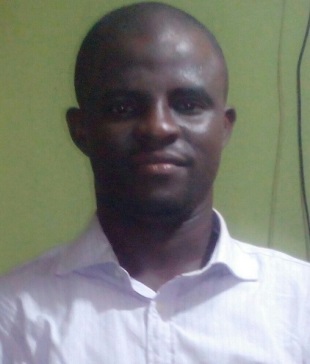 POST APPLIED FOR: VETERINARY MEDICAL OFFICER